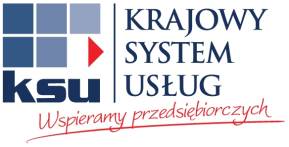 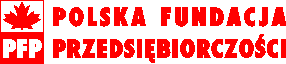 Program szkolenia„Prawo pracy w praktyce przedsiębiorcy – jak zabezpieczyć interes pracodawcy”GodzinaTemat zajęć09.00 – 09.15Powitanie uczestników i wprowadzenie09.15 – 10.30Podstawowe zasady nawiązywania oraz rozwiązywania stosunku pracy:rodzaje umów o pracę i ich cechy charakterystyczne;stosunek pracy a stosunki cywilnoprawne – porównanie i konsekwencje;instytucja „samozatrudnienia” – pułapki i niebezpieczeństwa;ustanie stosunku pracy;rozwiązanie umowy o pracę za wypowiedzeniem;rozwiązanie umowy o pracę bez wypowiedzenia – tzw. zwolnienie dyscyplinarne.10.30 – 10.45Przerwa 10.45 – 12.15Podstawowe zasady nawiązywania oraz rozwiązywania stosunku pracy – ciąg dalszy:czym jest ciężkie naruszenie podstawowych obowiązków pracowniczych – omówienie na bazie przykładów z orzecznictwa sądów pracy;tzw. wypowiedzenie zmieniające;jak skutecznie wręczyć wypowiedzenie umowy o pracę;co może zrobić pracownik, gdy pracodawca bez uzasadnienia lub w sposób niezgodny z prawem rozwiąże umowę o pracę;uprawnienia przysługujące pracodawcy w przypadku nieuzasadnionego rozwiązania przez pracownika umowy o pracę bez wypowiedzenia.12.15 – 12.30Przerwa 12.30 – 14.15Mobbing a molestowanie: definicja mobbingu i molestowania;zachowania, które noszą znamiona mobbingu;kto ponosi odpowiedzialność za stosowanie mobbingu w miejscu pracy;zasady ponoszenia odpowiedzialności za stosowanie mobbingu w miejscu pracy;ochrona pracowników przeciwstawiających się mobbingowi i molestowaniu;ochrona pracowników w razie naruszenia zasady równego traktowania w zatrudnieniu.14.15 – 14.30Przerwa 14.30 – 16.00Prawa pracownika i ochrona dóbr osobistych pracownika: czy można prowadzić monitoring komputerów służbowych pracowników;czy można kontrolować pocztę elektroniczną pracownika (służbową, prywatną);lojalność pracownika i obowiązek zakazu działalności konkurencyjnej – szczegółowe omówienie zasad zawierania z pracownikami umów o zakazie konkurencji.Umowa o zakazie konkurencji w prawie pracy:umowa o zakazie konkurencji w czasie trwania stosunku pracy – omówienie i praca na wzorze;umowa o zakazie konkurencji po ustaniu stosunku pracy – omówienie i praca na wzorzeroszczenia przysługujące pracodawcy wobec pracownika, który naruszył zakaz konkurencji.16.00Zakończenie szkolenia